.Restart (wall 12 after the first 24 counts...after 1/4 pivot turns)TOUCH R FOOT, QUARTER TURN KICK R, COASTER, TOUCH L FOOT, QUARTER TURN KICK L, COASTERSTEP TOUCH SIDE RIGHT X 2, STEP TOUCH SIDE LEFT X 2HIP BUMPS RIGHT X 2, HIP BUMPS LEFT X 2, 1/4 pivot left X 2(Feel free to add hip/body rolls if you would like)STEP BEHIND STEP HEEL AND CROSS X 2 (vaudevilles)Contact: petro_n@yahoo.comLast Update – 1st Sept 2015Vacation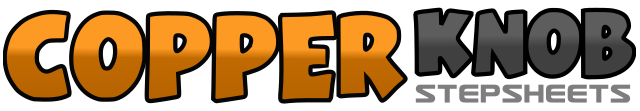 .......Compte:32Mur:2Niveau:.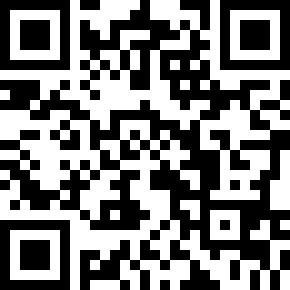 Chorégraphe:Nicole Petrocelli (USA) - August 2015Nicole Petrocelli (USA) - August 2015Nicole Petrocelli (USA) - August 2015Nicole Petrocelli (USA) - August 2015Nicole Petrocelli (USA) - August 2015.Musique:Vacation - Thomas RhettVacation - Thomas RhettVacation - Thomas RhettVacation - Thomas RhettVacation - Thomas Rhett........1-2Touch R foot, quarter turn right kick R3&4Step back right, step L together, step R forward5-6Touch L foot, Quarter turn left kick L7&8Step back L, step together, step L forward1-2Step right, step L next to R3-4Step right, touch L next to R5-6Step left, step R next to L7-8Step left, touch R next to L1-2Hip bumps right3-4Hip bumps left5-6Step R foot forward, pivot left7-8Step R foot forward, pivot left1-2Step side right, L foot behind R&3&4Step side right, touch L heel forward, step together left foot, cross R foot over L5-6Step side left, R foot behind L&7&8Step side left, touch R heel forward, step together right foot, cross L foot over R